Об аннулировании  регистрации  Знак Марины Викторовны кандидатом по трехмандатному избирательному округу № 1 на выборах депутатов Совета депутатов  Таштыпского сельсовета Таштыпского района Республики Хакасия  четвертого созыва, выдвинутой Таштыпским местным отделением Хакасского регионального отделения Всероссийской политической партии «ЕДИНАЯ РОССИЯ»  22 июня 2020 года решением Совета депутатов Таштыпского сельсовета Таштыпского района Республики Хакасия № 127 назначены выборы депутатов Совета депутатов Таштыпского сельсовета Таштыпского района Республики Хакасия четвертого созыва на 13 сентября 2020 года.29 июля 2020 года постановлением территориальной избирательной комиссии Таштыпского района № 209/925-4 Знак Марина Викторовна зарегистрирована кандидатом по трехмандатному избирательному округу № 1 на выборах депутатов Совета депутатов Таштыпского сельсовета Таштыпского района Республики Хакасия четвертого созыва, выдвинутая Таштыпским местным отделением Хакасского регионального отделения Всероссийской политической партии «ЕДИНАЯ РОССИЯ». Согласно письма, поступившему в территориальную избирательную комиссию Таштыпского района из Избирательной комиссии Республики Хакасия (исх. 01-18/773-Э от 05 августа 2020 года) стало известно, что у Знак М. В.  имеется двойное гражданство (Украины). На момент регистрации Знак М.В. кандидатом на выборах депутатов Совета депутатов Таштыпского сельсовета Таштыпского района Республики Хакасия четвертого созыва территориальной избирательной комиссией Таштыпского района не было известно о данном факте.Согласно пункту 3¹ статьи 4 Федерального закона от 12 июня 2002 года  № 67-ФЗ «Об основных гарантиях избирательных прав и права на участие в референдуме граждан Российской Федерации» (далее – Федеральный закон) не имеют права быть избранными граждане Российской Федерации, имеющие гражданство иностранного государства либо вид на жительство или иной документ, подтверждающий право на постоянное проживание гражданина Российской Федерации на территории иностранного государства. В соответствии с пунктом 3 статьи 76 Федерального закона  регистрация кандидата аннулируется избирательной комиссией, зарегистрировавшей кандидата, в случае отсутствия у него пассивного избирательного права.На  основании  вышеизложенного  и  руководствуясь  пунктом 3 статьи 76 Федерального закона территориальная избирательная комиссия Таштыпского района постановляет:1. Аннулировать регистрацию кандидата Знак Марины Викторовны зарегистрированной кандидатом по трехмандатному избирательному округу № 1 на выборах депутатов Совета депутатов Таштыпского сельсовета Таштыпского района Республики Хакасия четвертого созыва, выдвинутую Таштыпским местным отделением Хакасского регионального отделения Всероссийской политической партии «ЕДИНАЯ РОССИЯ».2.  Признать недействительным удостоверение зарегистрированного кандидата в депутаты Совета депутатов Таштыпского сельсовета по трехмандатному избирательному округу № 1 Знак М.В.         3. Опубликовать настоящее постановление в районной газете «Земля таштыпская», направить в Администрацию Таштыпского района для размещения на сайте в разделе «Территориальная избирательная комиссия Таштыпского района».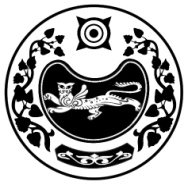 РЕСПУБЛИКА ХАКАСИЯТЕРРИТОРИАЛЬНАЯ 
ИЗБИРАТЕЛЬНАЯ  КОМИССИЯТАШТЫПСКОГО РАЙОНАРЕСПУБЛИКА ХАКАСИЯТЕРРИТОРИАЛЬНАЯ 
ИЗБИРАТЕЛЬНАЯ  КОМИССИЯТАШТЫПСКОГО РАЙОНАХАКАС РЕСПУБЛИКАНЫAТАШТЫП АЙМАOЫНЫAОРЫНДАOЫNFБЫO КОМИССИЯЗЫХАКАС РЕСПУБЛИКАНЫAТАШТЫП АЙМАOЫНЫAОРЫНДАOЫNFБЫO КОМИССИЯЗЫХАКАС РЕСПУБЛИКАНЫAТАШТЫП АЙМАOЫНЫAОРЫНДАOЫNFБЫO КОМИССИЯЗЫС ПОЛНОМОЧИЯМИ ОКРУЖНОЙ ИЗБИРАТЕЛЬНОЙ КОМИССИИ 
ПО ТРЕХМАНДАТНОМУ ИЗБИРАТЕЛЬНОМУ ОКРУГУ № 1 ПО ВЫБОРАМ ДЕПУТАТОВ СОВЕТА ДЕПУТАТОВ  ТАШТЫПСКОГО СЕЛЬСОВЕТА ТАШТЫПСКОГО РАЙОНА РЕСПУБЛИКИ ХАКАСИЯ13 СЕНТЯБРЯ 2020 ГОДАПОСТАНОВЛЕНИЕС ПОЛНОМОЧИЯМИ ОКРУЖНОЙ ИЗБИРАТЕЛЬНОЙ КОМИССИИ 
ПО ТРЕХМАНДАТНОМУ ИЗБИРАТЕЛЬНОМУ ОКРУГУ № 1 ПО ВЫБОРАМ ДЕПУТАТОВ СОВЕТА ДЕПУТАТОВ  ТАШТЫПСКОГО СЕЛЬСОВЕТА ТАШТЫПСКОГО РАЙОНА РЕСПУБЛИКИ ХАКАСИЯ13 СЕНТЯБРЯ 2020 ГОДАПОСТАНОВЛЕНИЕС ПОЛНОМОЧИЯМИ ОКРУЖНОЙ ИЗБИРАТЕЛЬНОЙ КОМИССИИ 
ПО ТРЕХМАНДАТНОМУ ИЗБИРАТЕЛЬНОМУ ОКРУГУ № 1 ПО ВЫБОРАМ ДЕПУТАТОВ СОВЕТА ДЕПУТАТОВ  ТАШТЫПСКОГО СЕЛЬСОВЕТА ТАШТЫПСКОГО РАЙОНА РЕСПУБЛИКИ ХАКАСИЯ13 СЕНТЯБРЯ 2020 ГОДАПОСТАНОВЛЕНИЕС ПОЛНОМОЧИЯМИ ОКРУЖНОЙ ИЗБИРАТЕЛЬНОЙ КОМИССИИ 
ПО ТРЕХМАНДАТНОМУ ИЗБИРАТЕЛЬНОМУ ОКРУГУ № 1 ПО ВЫБОРАМ ДЕПУТАТОВ СОВЕТА ДЕПУТАТОВ  ТАШТЫПСКОГО СЕЛЬСОВЕТА ТАШТЫПСКОГО РАЙОНА РЕСПУБЛИКИ ХАКАСИЯ13 СЕНТЯБРЯ 2020 ГОДАПОСТАНОВЛЕНИЕС ПОЛНОМОЧИЯМИ ОКРУЖНОЙ ИЗБИРАТЕЛЬНОЙ КОМИССИИ 
ПО ТРЕХМАНДАТНОМУ ИЗБИРАТЕЛЬНОМУ ОКРУГУ № 1 ПО ВЫБОРАМ ДЕПУТАТОВ СОВЕТА ДЕПУТАТОВ  ТАШТЫПСКОГО СЕЛЬСОВЕТА ТАШТЫПСКОГО РАЙОНА РЕСПУБЛИКИ ХАКАСИЯ13 СЕНТЯБРЯ 2020 ГОДАПОСТАНОВЛЕНИЕС ПОЛНОМОЧИЯМИ ОКРУЖНОЙ ИЗБИРАТЕЛЬНОЙ КОМИССИИ 
ПО ТРЕХМАНДАТНОМУ ИЗБИРАТЕЛЬНОМУ ОКРУГУ № 1 ПО ВЫБОРАМ ДЕПУТАТОВ СОВЕТА ДЕПУТАТОВ  ТАШТЫПСКОГО СЕЛЬСОВЕТА ТАШТЫПСКОГО РАЙОНА РЕСПУБЛИКИ ХАКАСИЯ13 СЕНТЯБРЯ 2020 ГОДАПОСТАНОВЛЕНИЕ10 августа 2020 года10 августа 2020 года№ 214/1113-4№ 214/1113-4                                                                  с. Таштып                                                                  с. Таштып                                                                  с. Таштып                                                                  с. Таштып                                                                  с. Таштып                                                                  с. ТаштыпПредседатель комиссииТ.В. МальцеваСекретарь комиссииЛ.Р. Попова